Revista Presei7 august 2014Evenimentul ZileiPărinții își pot înscrie copiii la Centrul de Îngrijire şi Educație TimpuriePentru a veni în sprijinul părinților și pentru a răspunde numeroaselor solicitări venite din partea cetățenilor, Primăria Municipiului Bucureşti, prin Direcția Generală de Asistență Socială, anuntă că se primesc în continuare dosare pentru înscrierea copiilor la Centrul de Îngrijire şi Educație Timpurie pentru copii cu vârsta cuprinsă între 0-3 ani "Steluțe Zâmbitoare" din Bucureşti, strada Turnu Măgurele nr. 17, Sector 4 şi la Centrul de zi pentru copii cu vârsta cuprinsă între 3-5 ani, din cadrul Complexului de Servicii Sociale OMINIS "Din grijă pentru oameni", din strada Turnu Măgurele nr. 17, Sector 4.Punct de colectare pentru ajutorarea persoanelor afectate de inundaţii în sectorul 6De luni, Primăria Sectorului 6, prin Direcţia Generală de Asistenţă Socială şi Protecţia Copilului Sector 6 şi Direcţia Generală de Poliţie Locală, a demarat o strângere de bunuri şi alimente destinate persoanelor afectate de inundaţii.Punctul de colectare este situat în incinta Clubului Seniorilor Sector 6, din Calea Plevnei nr. 234, şi funcţionează după următorul program: luni până vineri -  între orele 08.00 – 19.00 și sâmbătă -  între orele 08.00 – 14.00Cetăţenii Sectorului 6 sunt aşteptaţi în locaţia sus-amintită cu alimente neperisabile, apă îmbuteliată, obiecte de îmbrăcăminte igienizate şi electrocasnice în stare de funcţionare. În acţiunea caritabilă s-a implicat şi Direcţia Generală de Poliţie Locală Sector 6, care va asigura securitatea transportului spre localităţile sinistrate. În data de 7 august, primul convoi cu ajutoare destinate persoanelor afectate de inundaţii se va îndrepta spre Vaideeni, judeţul Vâlcea, una dintre cele mai afectate localităţi.Campania umanitară este susţinută de instituţile publice din Sectorul 6, asociaţii, oganizaţii nonguvernamentale, dar şi de reprezentanţi ai societăţii civile. Tot la iniţiativa Primăriei Sectorului 6, în perioada imediat următoare mai mulţi copii din zonele afectate vor fi găzduiţi într-un centru social din comunitate şi vor participa la programe non-formale de petrecere a timpului liber.Romania liberaÎncă un punct de colectare a donațiilor pentru sinistrați, în Sectorul 6 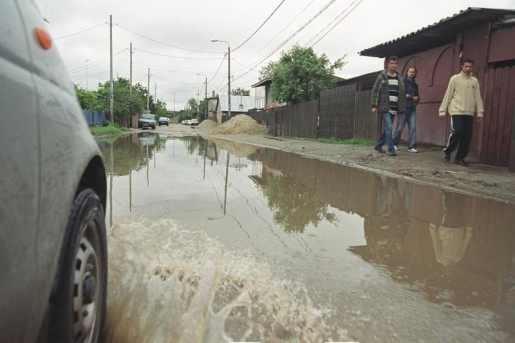 Încă un punct de colectare a donațiilor pentru sinistrați, în Sectorul 6 Bucureștenii pot dona obiecte pentru sinistrații din sudul țării și la punctul de colectare deschis în Sectorul 6, informează un comunicat al primăriei locale.Punctul de colectare este situat în incinta Clubului Seniorilor Sector 6, din Calea Plevnei nr. 234, şi funcţionează, de luni până vineri, între orele 08.00 și 19.00, și sâmbătă, între 08.00 și 14.00.În 7 august, primul convoi cu ajutoare destinate persoanelor afectate de inundaţii se va îndrepta spre Vaideeni, judeţul Vâlcea, una dintre cele mai afectate localităţi, a mai precizat Primăria Sectorului 6.Alte puncte de colectare se află în Bd. Regina Elisabeta nr.42, din Sectorul 5,Programul punctului de colectare este: luni, marți, joi  și vineri, între orele 09.00 și 16.30, și miercuri, între orele 09.00 și 18.30.Alte două puncte de colectare se găsesc în Sectorul 4 al Capitalei, vizavi de Parcul Tineretului și la Piața Sudului.În Sectorul 2 este deschis, în acelaşi scop, un cort militar, pe Șoseaua Stefan cel Mare (la intrarea pe Aleea Circului). Programul zilnic de funcționare este între orele 10.00 şi 20.00.În Sectorul 3 sunt patru astfel de puncte, deschise zilnic între 9.00 şi 21.00. Acestea se află la Centrul de Îngrijire și Asistență pentru persoane vârstnice "Casa Max" (str. Vasile Goldiș nr. 1), Centrul de Îngrijire și Asistență "Floarea Speranței" (Calea Vitan nr. 267-269), Complexul de Servicii pentru copiii străzii (str. Rotundă nr. 2) şi Centrul de Plasament pentru copii cu dizabilități "Crinul Alb" (str. Marin Pazon nr. 2B).PaginaPublicaţieTitlu2Evenimentul ZileiPărinții își pot înscrie copiii la Centrul de Îngrijire şi Educație Timpurie2Punct de colectare pentru ajutorarea persoanelor afectate de inundaţii în sectorul 63Romania LiberaÎncă un punct de colectare a donațiilor pentru sinistrați, în Sectorul 6 